教育部增置國小圖書教師輔導與教育訓練計畫圖書資訊利用教育課程綱要-教案設計一、教學設計理念說明學生升上二年級後，利用注音符號輔助閱讀的能力已熟練了，識字的量也增加不少，我們設計認識文字量比繪本稍多些，但有可愛插圖輔助理解的橋梁書介紹，幫助學生從圖像閱讀進化到文字閱讀的好夥伴，建立學生獨立閱讀的信心，並從各種主題的橋梁書中，享受閱讀的樂趣。在「認識橋梁書」課程設計時，依選讀的故事性文本特性，	運用圖像組織記錄故事的要素與情節，為學生重述故事提供重要的線索；再運用連結生活經驗的閱讀策略，讓學生練習以完整的故事情節敘述生活中的故事。課程進行時，結合圖書館利用教育，讓學生在圖書館的學習情境中，尋找適合自己閱讀的橋梁書，練習閱讀橋梁書，以及認識圖書館中適合自己閱讀的各種主題的橋梁書，達到實踐力行獨立閱讀橋梁書的技能，以及培養喜愛閱讀各類主題的圖書。二、教學單元設計說明三、教學活動設計流程簡述領域/科目領域/科目國語文國語文設計者設計者閱讀素養小組-廖淑霞閱讀素養小組-廖淑霞實施年級實施年級二年級二年級總節數總節數5節5節面向面向閱讀素養閱讀素養主題主題閱讀媒材&閱讀活動&閱讀態度閱讀媒材&閱讀活動&閱讀態度單元名稱單元名稱認識橋梁書認識橋梁書認識橋梁書認識橋梁書認識橋梁書認識橋梁書單元內容簡述單元內容簡述活動一：橋梁書，真有趣(一節)透過繪本書與橋梁書的對比認識橋梁書的特性，並藉由尋書活動，找到自己感興趣、能讀懂的橋梁書。活動二：用點心學校開學了(兩節)先透過預測故事主角、內容引發閱讀興趣；再藉由共讀用點心學校一書，帶領學生認識橋梁書。接著透過故事內容提問、故事情節整理，協助學生理解故事，重述故事。活動三：故事我來寫(兩節)以活動二學習內容(故事三元素、情節四步驟)為鷹架，進行班級生活故事的敘述與故事小書的創作。活動一：橋梁書，真有趣(一節)透過繪本書與橋梁書的對比認識橋梁書的特性，並藉由尋書活動，找到自己感興趣、能讀懂的橋梁書。活動二：用點心學校開學了(兩節)先透過預測故事主角、內容引發閱讀興趣；再藉由共讀用點心學校一書，帶領學生認識橋梁書。接著透過故事內容提問、故事情節整理，協助學生理解故事，重述故事。活動三：故事我來寫(兩節)以活動二學習內容(故事三元素、情節四步驟)為鷹架，進行班級生活故事的敘述與故事小書的創作。活動一：橋梁書，真有趣(一節)透過繪本書與橋梁書的對比認識橋梁書的特性，並藉由尋書活動，找到自己感興趣、能讀懂的橋梁書。活動二：用點心學校開學了(兩節)先透過預測故事主角、內容引發閱讀興趣；再藉由共讀用點心學校一書，帶領學生認識橋梁書。接著透過故事內容提問、故事情節整理，協助學生理解故事，重述故事。活動三：故事我來寫(兩節)以活動二學習內容(故事三元素、情節四步驟)為鷹架，進行班級生活故事的敘述與故事小書的創作。活動一：橋梁書，真有趣(一節)透過繪本書與橋梁書的對比認識橋梁書的特性，並藉由尋書活動，找到自己感興趣、能讀懂的橋梁書。活動二：用點心學校開學了(兩節)先透過預測故事主角、內容引發閱讀興趣；再藉由共讀用點心學校一書，帶領學生認識橋梁書。接著透過故事內容提問、故事情節整理，協助學生理解故事，重述故事。活動三：故事我來寫(兩節)以活動二學習內容(故事三元素、情節四步驟)為鷹架，進行班級生活故事的敘述與故事小書的創作。活動一：橋梁書，真有趣(一節)透過繪本書與橋梁書的對比認識橋梁書的特性，並藉由尋書活動，找到自己感興趣、能讀懂的橋梁書。活動二：用點心學校開學了(兩節)先透過預測故事主角、內容引發閱讀興趣；再藉由共讀用點心學校一書，帶領學生認識橋梁書。接著透過故事內容提問、故事情節整理，協助學生理解故事，重述故事。活動三：故事我來寫(兩節)以活動二學習內容(故事三元素、情節四步驟)為鷹架，進行班級生活故事的敘述與故事小書的創作。活動一：橋梁書，真有趣(一節)透過繪本書與橋梁書的對比認識橋梁書的特性，並藉由尋書活動，找到自己感興趣、能讀懂的橋梁書。活動二：用點心學校開學了(兩節)先透過預測故事主角、內容引發閱讀興趣；再藉由共讀用點心學校一書，帶領學生認識橋梁書。接著透過故事內容提問、故事情節整理，協助學生理解故事，重述故事。活動三：故事我來寫(兩節)以活動二學習內容(故事三元素、情節四步驟)為鷹架，進行班級生活故事的敘述與故事小書的創作。單元核心概念單元核心概念認識文字量比繪本稍多些，但有可愛插圖輔助理解的橋梁書介紹，幫助學生從圖像閱讀進化到文字閱讀的好夥伴，建立學生獨立閱讀的信心，並從各種主題的橋梁書中，享受閱讀的樂趣。認識文字量比繪本稍多些，但有可愛插圖輔助理解的橋梁書介紹，幫助學生從圖像閱讀進化到文字閱讀的好夥伴，建立學生獨立閱讀的信心，並從各種主題的橋梁書中，享受閱讀的樂趣。認識文字量比繪本稍多些，但有可愛插圖輔助理解的橋梁書介紹，幫助學生從圖像閱讀進化到文字閱讀的好夥伴，建立學生獨立閱讀的信心，並從各種主題的橋梁書中，享受閱讀的樂趣。認識文字量比繪本稍多些，但有可愛插圖輔助理解的橋梁書介紹，幫助學生從圖像閱讀進化到文字閱讀的好夥伴，建立學生獨立閱讀的信心，並從各種主題的橋梁書中，享受閱讀的樂趣。認識文字量比繪本稍多些，但有可愛插圖輔助理解的橋梁書介紹，幫助學生從圖像閱讀進化到文字閱讀的好夥伴，建立學生獨立閱讀的信心，並從各種主題的橋梁書中，享受閱讀的樂趣。認識文字量比繪本稍多些，但有可愛插圖輔助理解的橋梁書介紹，幫助學生從圖像閱讀進化到文字閱讀的好夥伴，建立學生獨立閱讀的信心，並從各種主題的橋梁書中，享受閱讀的樂趣。學生學習基礎背景學生學習基礎背景能獨立閱讀繪本書認識圖書10大分類認識故事三元素(背景、角色、情節)認識故事情節四步驟(故事開始、遭遇問題、解決方法、故事結局)能獨立閱讀繪本書認識圖書10大分類認識故事三元素(背景、角色、情節)認識故事情節四步驟(故事開始、遭遇問題、解決方法、故事結局)能獨立閱讀繪本書認識圖書10大分類認識故事三元素(背景、角色、情節)認識故事情節四步驟(故事開始、遭遇問題、解決方法、故事結局)能獨立閱讀繪本書認識圖書10大分類認識故事三元素(背景、角色、情節)認識故事情節四步驟(故事開始、遭遇問題、解決方法、故事結局)能獨立閱讀繪本書認識圖書10大分類認識故事三元素(背景、角色、情節)認識故事情節四步驟(故事開始、遭遇問題、解決方法、故事結局)能獨立閱讀繪本書認識圖書10大分類認識故事三元素(背景、角色、情節)認識故事情節四步驟(故事開始、遭遇問題、解決方法、故事結局)設計依據設計依據設計依據設計依據設計依據設計依據設計依據設計依據學習重點學習表現學習表現1-Ⅰ-3	能理解話語、詩歌、故事的訊息，有適切的表情跟肢體語言。2-Ⅰ-1	以正確發音流利的說出語意完整的話。3-Ⅰ-4	利用注音讀物，學習閱讀，享受閱讀樂趣。5-Ⅰ-3	讀懂與學習階段相符的文本。5-Ⅰ-6	利用圖像、故事結構等策略，協助文本的理解與內容重述。6-I-4	使用仿寫、接寫等技巧寫作。1-Ⅰ-3	能理解話語、詩歌、故事的訊息，有適切的表情跟肢體語言。2-Ⅰ-1	以正確發音流利的說出語意完整的話。3-Ⅰ-4	利用注音讀物，學習閱讀，享受閱讀樂趣。5-Ⅰ-3	讀懂與學習階段相符的文本。5-Ⅰ-6	利用圖像、故事結構等策略，協助文本的理解與內容重述。6-I-4	使用仿寫、接寫等技巧寫作。核心素養核心素養國-E-C1閱讀各類文本， 從中培養是非判斷的能力，以了解自己與所處社會的關係， 培養同理心與責任感，關懷自然生態與增進公民意識。國-E-C2與他人互動時， 能適切運用語文能力表達個人想法，理解與包容不同意見， 樂於參與學校及社區活動，體會團隊合作的重要性。學習重點學習內容學習內容Ac-I-3	基本文句的語氣與意義。Ad-I-3	故事、童詩等。Ba-I-1	順敘法。Ca-I-1	各類文本中與日常生活相關的文化內涵。Ac-I-3	基本文句的語氣與意義。Ad-I-3	故事、童詩等。Ba-I-1	順敘法。Ca-I-1	各類文本中與日常生活相關的文化內涵。核心素養核心素養國-E-C1閱讀各類文本， 從中培養是非判斷的能力，以了解自己與所處社會的關係， 培養同理心與責任感，關懷自然生態與增進公民意識。國-E-C2與他人互動時， 能適切運用語文能力表達個人想法，理解與包容不同意見， 樂於參與學校及社區活動，體會團隊合作的重要性。議題融入議題名稱議題名稱生涯規劃教育生涯規劃教育生涯規劃教育生涯規劃教育生涯規劃教育議題融入實質內涵實質內涵涯 E1 了解個人的自我概念。涯 E4 認識自己的特質與興趣。涯 E1 了解個人的自我概念。涯 E4 認識自己的特質與興趣。涯 E1 了解個人的自我概念。涯 E4 認識自己的特質與興趣。涯 E1 了解個人的自我概念。涯 E4 認識自己的特質與興趣。涯 E1 了解個人的自我概念。涯 E4 認識自己的特質與興趣。與其他領域/科目的連結與其他領域/科目的連結與其他領域/科目的連結生活領域1-I-2 覺察每個人均有其獨特性與長處， 進而欣賞自己的優點、喜歡自己。3-I-1 願意參與各種 學 習 活動，表現好奇與求知探究之心。4-I-1 利用各種生活的媒介與素材進行表現與創作， 喚起豐富的想像力。生活領域1-I-2 覺察每個人均有其獨特性與長處， 進而欣賞自己的優點、喜歡自己。3-I-1 願意參與各種 學 習 活動，表現好奇與求知探究之心。4-I-1 利用各種生活的媒介與素材進行表現與創作， 喚起豐富的想像力。生活領域1-I-2 覺察每個人均有其獨特性與長處， 進而欣賞自己的優點、喜歡自己。3-I-1 願意參與各種 學 習 活動，表現好奇與求知探究之心。4-I-1 利用各種生活的媒介與素材進行表現與創作， 喚起豐富的想像力。生活領域1-I-2 覺察每個人均有其獨特性與長處， 進而欣賞自己的優點、喜歡自己。3-I-1 願意參與各種 學 習 活動，表現好奇與求知探究之心。4-I-1 利用各種生活的媒介與素材進行表現與創作， 喚起豐富的想像力。生活領域1-I-2 覺察每個人均有其獨特性與長處， 進而欣賞自己的優點、喜歡自己。3-I-1 願意參與各種 學 習 活動，表現好奇與求知探究之心。4-I-1 利用各種生活的媒介與素材進行表現與創作， 喚起豐富的想像力。教材內容教材內容教材內容《用點心學校》，作者：林哲彰    小天下出版。教學ppt檔     圖書館內各系列的橋梁書。《用點心學校》，作者：林哲彰    小天下出版。教學ppt檔     圖書館內各系列的橋梁書。《用點心學校》，作者：林哲彰    小天下出版。教學ppt檔     圖書館內各系列的橋梁書。《用點心學校》，作者：林哲彰    小天下出版。教學ppt檔     圖書館內各系列的橋梁書。《用點心學校》，作者：林哲彰    小天下出版。教學ppt檔     圖書館內各系列的橋梁書。教學設備/資源教學設備/資源教學設備/資源圖書館中的橋梁書白板每組一份故事要素、故事情節較具卡說故事評分表故事創作八格小書。圖書館中的橋梁書白板每組一份故事要素、故事情節較具卡說故事評分表故事創作八格小書。圖書館中的橋梁書白板每組一份故事要素、故事情節較具卡說故事評分表故事創作八格小書。圖書館中的橋梁書白板每組一份故事要素、故事情節較具卡說故事評分表故事創作八格小書。圖書館中的橋梁書白板每組一份故事要素、故事情節較具卡說故事評分表故事創作八格小書。學習目標學習目標學習目標學習目標學習目標學習目標學習目標學習目標能找到適合自己閱讀的橋梁書能透過圖像組織記錄故事的要素與情節。能運用圖像組織的訊息重述故事。能運用四步驟故事情節創作生活故事。能培養親子共讀的習慣。能找到適合自己閱讀的橋梁書能透過圖像組織記錄故事的要素與情節。能運用圖像組織的訊息重述故事。能運用四步驟故事情節創作生活故事。能培養親子共讀的習慣。能找到適合自己閱讀的橋梁書能透過圖像組織記錄故事的要素與情節。能運用圖像組織的訊息重述故事。能運用四步驟故事情節創作生活故事。能培養親子共讀的習慣。能找到適合自己閱讀的橋梁書能透過圖像組織記錄故事的要素與情節。能運用圖像組織的訊息重述故事。能運用四步驟故事情節創作生活故事。能培養親子共讀的習慣。能找到適合自己閱讀的橋梁書能透過圖像組織記錄故事的要素與情節。能運用圖像組織的訊息重述故事。能運用四步驟故事情節創作生活故事。能培養親子共讀的習慣。能找到適合自己閱讀的橋梁書能透過圖像組織記錄故事的要素與情節。能運用圖像組織的訊息重述故事。能運用四步驟故事情節創作生活故事。能培養親子共讀的習慣。能找到適合自己閱讀的橋梁書能透過圖像組織記錄故事的要素與情節。能運用圖像組織的訊息重述故事。能運用四步驟故事情節創作生活故事。能培養親子共讀的習慣。能找到適合自己閱讀的橋梁書能透過圖像組織記錄故事的要素與情節。能運用圖像組織的訊息重述故事。能運用四步驟故事情節創作生活故事。能培養親子共讀的習慣。節次教學活動設計教材備註第一節活動名稱《橋梁書，真有趣》一、暖身活動~繪本&橋梁書大不同教師展示一本繪本書與橋梁書，請學生進行比較說一說，兩本書哪裡有什麼相同地方?說一說，兩本書哪裡有什麼不同地方?橋梁書自我介紹：教師以第一人稱的方式進行橋梁書的內容與特性的介紹。發展活動~尋找橋梁書教師展示或播放圖書館中最受學生歡迎的橋梁書，喚起學生的記憶，請學生想想那些橋梁書自己看過?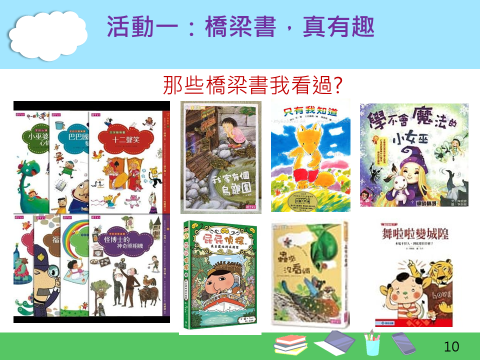 猜一猜，這些橋梁書是屬於哪一類的書?例：屁屁偵探 800語文類(861.599)    蟲來沒看過    我家有個烏龜園    分組尋寶：請小組依指定的圖片至書櫃尋找橋梁書?例：親子天下閱讀123系列、四也童話搜神記、東方故事摩天輪系列、小兵快樂讀本系列……請找出一本自己最有興趣的橋梁書，坐下來安靜的閱讀。綜合活動~閱讀動動腦想一想，自己挑選的這本書自己有興趣嗎?這本書的文字敘述自己懂嗎?有很多不懂的語詞嗎?這本書的故事對自己來說會太長嗎?自己願意可以試著把這本書的故事說給別人聽嗎?《小阿力的大學校》，作者： 羅倫斯‧安荷特。上誼出版。《用點心學校》，作者：林哲彰。小天下出版。橋梁書的身分證教具或海報圖書館中系列橋梁書數套。橋梁書系列名稱卡數張。繪本書與橋梁書的文本，可選擇學生較熟悉的文本。比較兩者異同時，沒有標準答案，可引導學生從版面、封面、主題、插畫、文字等方面進行比較。藉由橋梁書的自我介紹，引導出橋梁書的特性與在獨立閱讀發展上的重要性。舉例說明與小組尋書任務的橋梁書系列，應視各校圖書館的館藏進行調整。每本橋梁書的分類編碼，各校有些許的差異性，應以各校的圖書編號為主。第二~三節活動名稱《用點心學校開學了》暖身活動~故事猜一猜書名是「用點心學校」，學校裡可能會有那些人?誰是校長?誰是老師?誰是學生?教師介紹點心學校人物：小小布丁人、玉米弟弟、蛋煎小子、麻糬小妹……書名是《用點心學校》，猜一猜書裡會介紹學校裡的什麼事?點心學校的學生想到學校學什麼?發展活動~閱讀時光閱讀目錄：看一看目次頁，介紹了幾篇故事?從目次頁，你能看出點心學校有哪些學生?他們在學習什麼?小小布丁人的「烤」驗玉米弟弟的「壓力」汽水班的生氣事臭味相投點心人蛋煎小子的「煎牆」麻糬小妹的內在美閱讀點心學校小故事請自己安靜的默讀<小小布丁人的考驗>故事內容想一想故事內容提問小小布丁人長大了，親戚朋友都建議讓他就讀哪一個學校?「用點心學校」是誰募款成立的?這個學校最棒的地方是什麼?吉利丁媽媽希望小小布丁到「用點心學校」學什麼?哪一位老師負責教小小布丁人變成熟布丁?烤箱老師設計出新「烤」題時，大家推薦誰接受考驗?為什麼?故事元素找一找想一想，一個故事有哪3個元素?故事情節可以分成哪四個階段來說?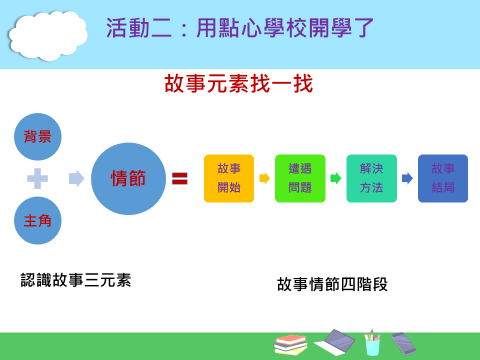 四人一組，合作完成<小小布丁人的考驗>的故事情節圖。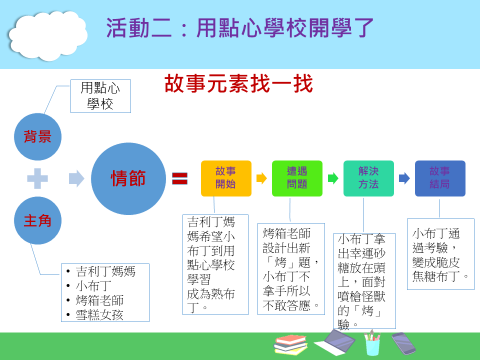 三、	綜合活動~故事連結我們學校的校長是誰?你到學校就讀的原因是什麼?你到學校最想學到什麼事?在學習的過程中你有像小布丁一樣遇到困難嗎?你怎麼解決你的困難?《用點心學校》，作者：林哲彰。小天下出版。故事3元素、情節4步驟卡小組故事情節圖記錄表或小白板每組一份。故事的篇名提供足夠的線索，可讓孩子進行推論。例玉米弟弟的「壓力」，可推論出學生是玉米，學習的事是面對壓力變成爆米花。教師可自行決定選擇書中的任一篇進行共讀討論。教師可視教學時間與學生能力決定以書寫或口說呈現故事情節圖。二年級學生的閱讀速讀有個別性的差異，所以課堂中可能僅能進行一兩篇的共讀與討論，可鼓勵學生利用課餘時間閱讀完其他篇章。或繼續閱讀用點心學校系列作品第四~五節活動名稱《故事我來寫》一、暖身活動~小小說書人全班四人一組，隨機抽取《用點心學校》一篇故事。小組共同找出故事三元素，並記錄下來。發展活動~精彩故事大家說小組利用剛才整理的重點做線索，以故事接力的方式和大家分享故事：第一位同學：介紹背景與主角。第二位同學：介紹故事的開始。第三位同學：介紹遭遇的困難。第四位同學：介紹解決方法與結局。小小評審在這裡：別人的優點在哪裡，請利用評量表上的項目評一評。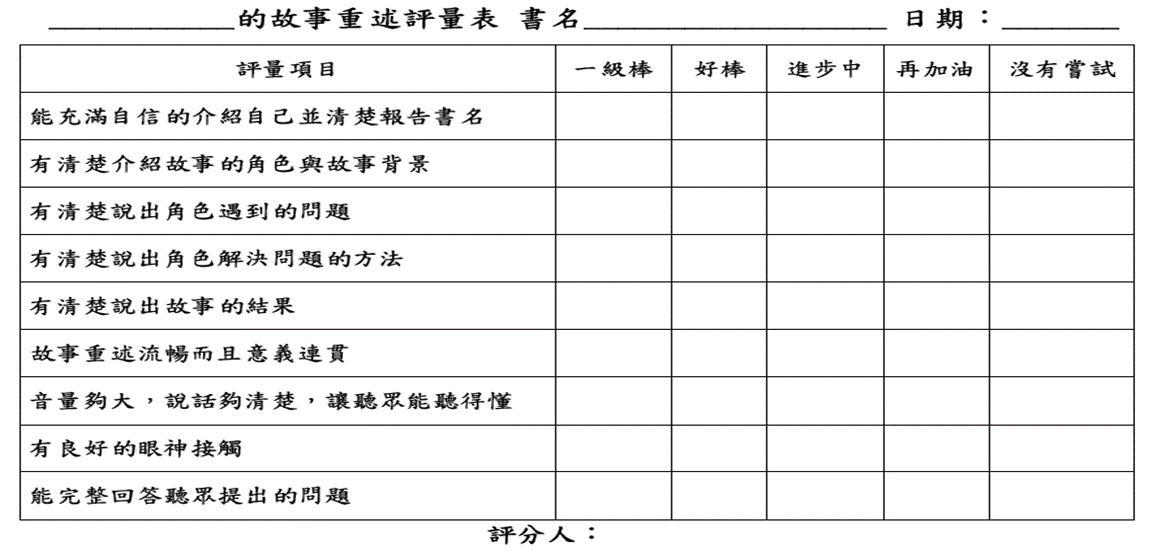 <設計者：林心茹老師>我的故事也精采在你的班上，是不是也像《用點心學校》一樣，發生了不少有趣的事，現在換你說說班級的精采故事。請利用故事三元素來整理自己的故事。先決定你的背景：什麼時間?什麼地點?再決定這次的主角：校長、主任、老師、同學……思考故事的情節：別忘了開始、遭遇困境、解決方法、結果。三、	綜合活動~班級小故事把剛才說的精彩故事記在八格小書中，說故事時，可以「加油添醋」讓故事更精彩；可以運用插圖，讓故事更生動。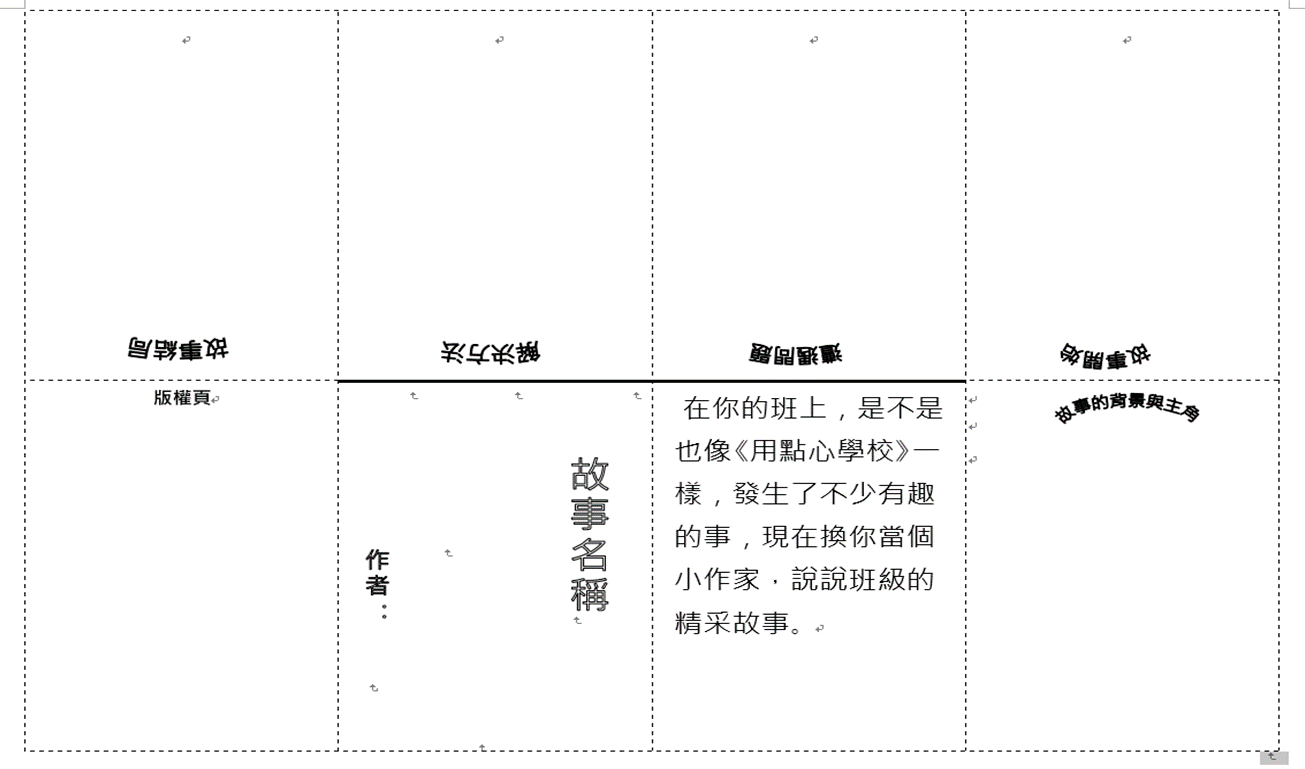 故事評分表八格小書單每生一張貼心小叮嚀：說故事時，可以「加油添醋」讓故事更精彩；可以運用肢體表演，讓故事更生動。班級小故事創作時，教師可視學生能力決定小組共作或個人創作。故事創作的方式可自行發揮，不限八格小書。●參考資料：105年度進階圖書教師研習：橋梁書好好玩~ 橋梁書協同教學實務經驗分享桃園市大業國小閱讀推動教師宋曉婷 https://www.google.com/url?q=http://teacherlibrarian.lib.ntnu.edu.tw/vj-attachment/105primary_winter/TZ%25E5%25AE%258B%25E6%259B%2589%25E5%25A9%25B7.pdf&sa=D&ust=1564989301080000&usg=AFQjCNHlpfDcmO7QlnHBaAQExfHt-WX5Bg106年度進階圖書教師研習：橋梁書協同教學新北市鶯歌國小圖書館教師賴玉敏https://www.google.com/url?q=http://teacherlibrarian.lib.ntnu.edu.tw/vj-attachment/106primary_winter/1062%25E8%25B3%25B4%25E7%258E%2589%25E6%2595%258F%25E8%2580%2581%25E5%25B8%25AB.pdf&sa=D&ust=1564989155951000&usg=AFQjCNFeQDCvjlTSpmSDWH39DJNNf0GovA親子天下張淑瓊：書單─給6-10歲，看到文字就想逃的孩子https://www.parenting.com.tw/article/5026225-%E5%BC%B5%E6%B7%91%E7%93%8A%EF%BC%9A%E6%9B%B8%E5%96%AE%E2%94%80%E7%B5%A66-10%E6%AD%B2%EF%BC%8C%E7%9C%8B%E5%88%B0%E6%96%87%E5%AD%97%E5%B0%B1%E6%83%B3%E9%80%83%E7%9A%84%E5%AD%A9%E5%AD%90●參考資料：105年度進階圖書教師研習：橋梁書好好玩~ 橋梁書協同教學實務經驗分享桃園市大業國小閱讀推動教師宋曉婷 https://www.google.com/url?q=http://teacherlibrarian.lib.ntnu.edu.tw/vj-attachment/105primary_winter/TZ%25E5%25AE%258B%25E6%259B%2589%25E5%25A9%25B7.pdf&sa=D&ust=1564989301080000&usg=AFQjCNHlpfDcmO7QlnHBaAQExfHt-WX5Bg106年度進階圖書教師研習：橋梁書協同教學新北市鶯歌國小圖書館教師賴玉敏https://www.google.com/url?q=http://teacherlibrarian.lib.ntnu.edu.tw/vj-attachment/106primary_winter/1062%25E8%25B3%25B4%25E7%258E%2589%25E6%2595%258F%25E8%2580%2581%25E5%25B8%25AB.pdf&sa=D&ust=1564989155951000&usg=AFQjCNFeQDCvjlTSpmSDWH39DJNNf0GovA親子天下張淑瓊：書單─給6-10歲，看到文字就想逃的孩子https://www.parenting.com.tw/article/5026225-%E5%BC%B5%E6%B7%91%E7%93%8A%EF%BC%9A%E6%9B%B8%E5%96%AE%E2%94%80%E7%B5%A66-10%E6%AD%B2%EF%BC%8C%E7%9C%8B%E5%88%B0%E6%96%87%E5%AD%97%E5%B0%B1%E6%83%B3%E9%80%83%E7%9A%84%E5%AD%A9%E5%AD%90●參考資料：105年度進階圖書教師研習：橋梁書好好玩~ 橋梁書協同教學實務經驗分享桃園市大業國小閱讀推動教師宋曉婷 https://www.google.com/url?q=http://teacherlibrarian.lib.ntnu.edu.tw/vj-attachment/105primary_winter/TZ%25E5%25AE%258B%25E6%259B%2589%25E5%25A9%25B7.pdf&sa=D&ust=1564989301080000&usg=AFQjCNHlpfDcmO7QlnHBaAQExfHt-WX5Bg106年度進階圖書教師研習：橋梁書協同教學新北市鶯歌國小圖書館教師賴玉敏https://www.google.com/url?q=http://teacherlibrarian.lib.ntnu.edu.tw/vj-attachment/106primary_winter/1062%25E8%25B3%25B4%25E7%258E%2589%25E6%2595%258F%25E8%2580%2581%25E5%25B8%25AB.pdf&sa=D&ust=1564989155951000&usg=AFQjCNFeQDCvjlTSpmSDWH39DJNNf0GovA親子天下張淑瓊：書單─給6-10歲，看到文字就想逃的孩子https://www.parenting.com.tw/article/5026225-%E5%BC%B5%E6%B7%91%E7%93%8A%EF%BC%9A%E6%9B%B8%E5%96%AE%E2%94%80%E7%B5%A66-10%E6%AD%B2%EF%BC%8C%E7%9C%8B%E5%88%B0%E6%96%87%E5%AD%97%E5%B0%B1%E6%83%B3%E9%80%83%E7%9A%84%E5%AD%A9%E5%AD%90●參考資料：105年度進階圖書教師研習：橋梁書好好玩~ 橋梁書協同教學實務經驗分享桃園市大業國小閱讀推動教師宋曉婷 https://www.google.com/url?q=http://teacherlibrarian.lib.ntnu.edu.tw/vj-attachment/105primary_winter/TZ%25E5%25AE%258B%25E6%259B%2589%25E5%25A9%25B7.pdf&sa=D&ust=1564989301080000&usg=AFQjCNHlpfDcmO7QlnHBaAQExfHt-WX5Bg106年度進階圖書教師研習：橋梁書協同教學新北市鶯歌國小圖書館教師賴玉敏https://www.google.com/url?q=http://teacherlibrarian.lib.ntnu.edu.tw/vj-attachment/106primary_winter/1062%25E8%25B3%25B4%25E7%258E%2589%25E6%2595%258F%25E8%2580%2581%25E5%25B8%25AB.pdf&sa=D&ust=1564989155951000&usg=AFQjCNFeQDCvjlTSpmSDWH39DJNNf0GovA親子天下張淑瓊：書單─給6-10歲，看到文字就想逃的孩子https://www.parenting.com.tw/article/5026225-%E5%BC%B5%E6%B7%91%E7%93%8A%EF%BC%9A%E6%9B%B8%E5%96%AE%E2%94%80%E7%B5%A66-10%E6%AD%B2%EF%BC%8C%E7%9C%8B%E5%88%B0%E6%96%87%E5%AD%97%E5%B0%B1%E6%83%B3%E9%80%83%E7%9A%84%E5%AD%A9%E5%AD%90●備註:圖書館活動：小書蟲說故事&故事列車啟動主題書展：橋梁書大彙集●備註:圖書館活動：小書蟲說故事&故事列車啟動主題書展：橋梁書大彙集●備註:圖書館活動：小書蟲說故事&故事列車啟動主題書展：橋梁書大彙集●備註:圖書館活動：小書蟲說故事&故事列車啟動主題書展：橋梁書大彙集